濮县政督〔2023〕6号               签发人：刘  锐                              办理结果：B是否同意对外公开：同意濮阳县人民政府对市九届人大一次会议第157号建议的答  复段丙振代表：您提出的关于“完善沿黄滩区农田水利基础设施建设”的建议收悉。现答复如下：建设高标准农田是巩固提升粮食生产能力、保障粮食安全的关键举措，是促进农民持续增收的重点民生实事。濮阳大力实施“藏粮于地、藏粮于技”战略，紧紧抓住高标准农田建设这一关键，2022年投资32288万元，建设高标准农田20.18万亩，涉及渠村乡、习城乡、白堽乡、郎中乡、梨园乡五个滩区乡镇。濮阳县梨园乡地处黄河北岸，黄河大堤自西南向东北斜穿全境，堤内面积占三分之二属黄河滩，堤外属典型的河洼地区。截至2022年，梨园乡高标准农田项目区共涉及约1.3万亩，新修硬化道路5892米，新建生产桥9座，新打机井73眼、配套老井34眼，铺设地埋管16564米、低压地埋线31954米。为加快黄河滩区发展，濮阳县水利局编制了《濮阳县滩区综合治理工程（水利部分）可研报告》，已经发改部门审批。下一步，我们将加强与上级部门的沟通对接，积极争取上级资金，加快项目实施，进一步完善我县滩区基础设施。                      2023年8月15日（联系人：魏璐莎    联系电话：15893219777）抄送：市人大选工委（2份），市委市政府督查局（2份）濮阳县人民政府办公室                2023年8月15日印发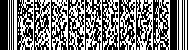 